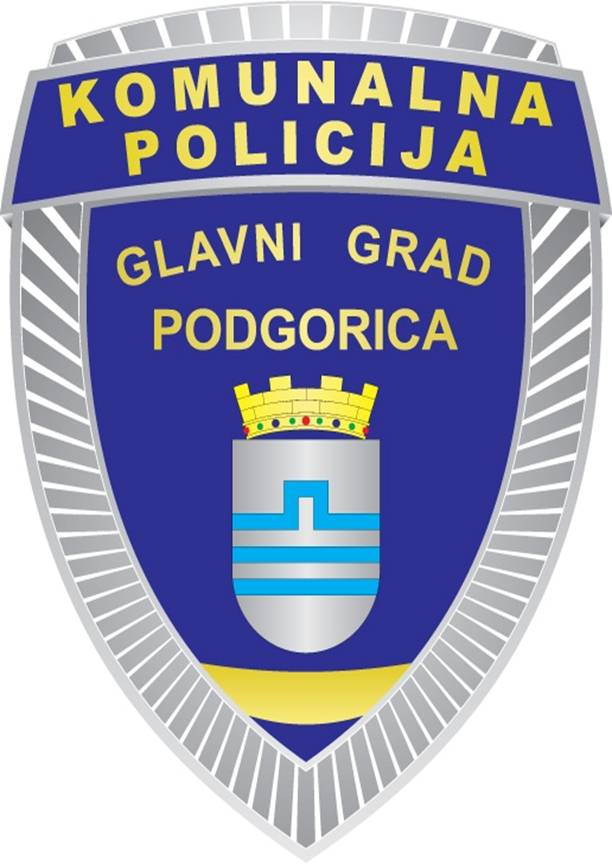 Izvještaj o radu Komunalne policije Glavnog Grada - Podgoriceza period  01.01. – 31.12.2021 . godinePodgorica, 14. januar 2022. godine                                                 NAČELNIK,                                                                                                 Miloš Novović dipl.pravnik   I – UVODIzvještaj o radu posebne Službe Glavnog grada-Podgorica, Komunalne policije je prezentacija rezultata rada Komunalne policije Glavnog grada – Podgorice, za period 1. januara 2021. godine do 31. decembra 2021. godine, naročito kroz podatke o izvršenim komunalnim nadzorima na održavanju komunalog reda u skladu sa ovlašćenjima propisanim odredbama Zakona o komunalnoj policiji. Osnova informacije su tekstualni i brojčani podaci rada Komunalne policije, grafički prikazani.II OSTVARIVANJE FUNKCIJA SLUŽBE Komunalna policija vršenjem komunalnog nadzora obezbjeđuje komunalni red u oblastima: snabdijevanja vodom; prečišćavanja otpadnih voda; odvođenja otpadnih i atmosferskih voda; snabdijevanja toplotom; javne čistoće; prevoza i deponovanja komunalnog i drugog otpada; izgradnje, održavanja i korišćenja deponija; uređivanja i održavanja pijaca, groblja, parkova, zelenih i drugih javnih površina; održavanja ulica, saobraćajnica i drugih javnih površina i javne rasvjete; izgradnje, održavanja i korišćenja lokalnih puteva, saobraćajnih oznaka i signalizacije, prevoza putnika u gradskom i prigradskom linijskom saobraćaju, auto-taksi i vanrednog prevoza, parkiranja na javnim parkiralištima; izgradnje, održavanja i korišćenja mostova, javnih objekata i regulacije i održavanja riječnih korita; stanovanja u stambenim zgradama; držanja kućnih ljubimaca; zaštite od buke u životnoj sredini; upotrebe simbola Glavnog grada; kontrole radnog vremena; održavanja kafilerija i u drugim oblastima u kojima Glavni grad vrši sopstvene poslove u skladu sa zakonom...	U Komunalnoj policiji su utvrđene dvije unutrašnje organizacione jedinice: Sektor za normativno pravne, tehničko-analitičke i stručne poslove i Sektor za vršenje komunalnog nadzora i održavanje komunalnog reda.             	Sektor za normativno - pravne, tehničko-analitičke i stručne poslove, u okviru koga je Odsjek za tehničko-analitičke i stručne poslove,  obavlja normativno – pravnu, izvršnu, tehničku i analitičku grupu poslova, koji se odnose na: 		Normativno-pravnu grupu poslova, koji se odnose na pripremu normativnih i opštih akata iz nadležnosti Komunalne policije, daje primjedbe i sugestije u postupku  izmjene i dopune propisa i prati izvršavanje zakona i drugih propisa iz oblasti nadležnosti Komunalne policije, kao i propisa potrebnih za vršenje poslova iz nadležnosti Komunalne        policije, odnosno za ostvarivanje funkcije Komunalne policije;  obavlja poslove zastupanja Komunalne policije pred nadležnim Sudom za prekršaje, kao i pred ostalim nadležnim sudovima, vrši izradu obrazaca pojedinačnih akata iz oblasti rada Komunalne policije, u skladu sa izmjenama i  dopunama propisa nad čijom primjenom nadzor vrši Komunalna policija, obavlja grupu poslova vezanih za odnose sa javnošću, rad sa strankama; vrši pripremu informativnih i drugih stručnih materijala iz svoje nadležnosti za Skupštinu, Gradonačelnika i organe uprave; priprema godišnji izvještaj za Glavnog administratora o rješavanju upravnih stvari iz svoje nadležnosti, ostvarivanju principa transparentnosti objavljivanjem propisanih akata na veb sajtu Glavnog grad; vrši obavljanje finansijsko -računovodstvenih, kancelarijskih poslova arhive, upravljanje Registrom novčanih kazni i prekršajne evidencije, daktilografskih, kao i drugih administrativnih poslova za potrebe Komunalne policije kao i ažuriranje i tehničku obradu podataka, koji se koriste u cilju dobijanja  tražene informacije u što kraćem roku, sprovodjenje i organizovanje sprovodjenja prinudno administrativnog izvršenje izvršnih rješenja.Sektor za vršenje komunalnog nadzora i održavanje komunalnog reda obavlja kontrolnu grupu poslova, postupak komunalnog nadzora, a preduzimanje mjera i radnji sprovode komunalni policajci, po službenoj dužnosti ili po inicijativama građana. Kontrolna (nadzorna) grupa poslova vrši se u skladu sa pozitivnim propisima, u zakonski propisanim rokovima. Komunalni nadzor, ima prvenstveno preventivnu, ali i represivnu funkciju, a sve sa ciljem obezbjeđenja komunalnog reda, kao i ostvarivanja i zaštite javnog interesa, a kroz to i interesa pravnih i fizičkih lica.             U skladu s Pravilnikom o unutrašnjoj organizaciji i sistematizaciji Komunalne policije Glavnog grada – Podgorica, rad ove Službe organizovan je u tri smjene, vikendom i praznicima, čime je obezbijeđen kontinuitet neophodan za vršenje komunalnog nadzora, odnosno funkcija Službe.             Komunalna policija, kao posebna služba Glavnog grada – Podgorice, poslove komunalnog nadzora vrši na teritoriji Glavnog grada, kao i na teritoriji opštine u okviru Glavnog grada - Golubovci.            Komunalna policija je učestvovala u sportskim, kulturnim, privrednim i drugim manifestacijama  u organizaciji Glavnog grada i sa time će nastaviti u sledećoj godini. Svojim anagažovanjem štiti  imovinu i utiče na čistiji i ljepši Glavni grad. U cilju efikasnijeg i ekonomičnijeg rada Komunalna policija je ostvarivala saradnju sa svim organima lokalne uprave, drugim državnim organima, nevladinim organizacijima, medijima i građanima. Posebno dobra, obostrana, svakodnevna saradnja ostvarena je sa Upravom policije i  Upravom carina. Sprovođenjem mjera i radnji u domenu prevencije i akcije u najkraćem mogućem roku, ostvarujemo punu efikasnost. Rokovi u kojima reagujemo na sve zadatke i obaveze svodimo na minimum. Procedure rada i evidencije koje sprovodimo  u kontinuitetu usavršavamo.U period 01.01-31.12.2021. godine, rezultati rada Komunalne policije su: Ukupan broj komunalnih i kontrolnih nadzora – 67.956Ukupan broj prekršajnih naloga – 5.155Ukupan broj pisanih prijava –  _277_Ukupan broj prijava preko sistema 48 – _95_Ukupan broj prijava na tel – _4680UKUPAN BROJ KOMUNALNIH I KONTROLNIH NADZORA – 67.956II-1- IZDAVANJE PREKRŠAJNIH NALOGA  Komunalni policajci Komunalne policije, u postupku vršenja komunalnog nadzora, kada su konstatovali nepravilnost izdavali su prekršajne naloge, shodno ovlašćenjima iz Zakona o komunalnoj policiji, a u skladu sa odredbama Zakona o prekršajima, a implementirajući odluke i zakone. Tako  je u izvještajnom periodu izdato 5.155 prekršajna naloga, od kojih je naplaćeno _1182, u __1311  slučaja  je zatraženo sudsko odlučivanje,  a za _1979_prekršajna naloga u RNKiPE je  dug u registru  i od strane Komunalne policije se blagovremeno sprovodi postupak prinudne naplate prema pravnim odnosno fizičkim licima. Za 683 prekršajna naloga je status nalog izdat i postupak je u toku, jedna od otežavajućih okolnosti su nepoznate adrese za lica u prekršaju za koje se šalju dopisi prema Upravi policije za dobijanje podataka kao i dostavljanje akata na tim adresama.	UKUPAN BROJ IZDATIH PREKRŠAJNIH NALOGA – 5.155Ističemo da je Odlukom Ustavnog suda Crne Gore U-I broj 28/15 i 39/16, od 29. maja 2017. godine sa izdvojenim mišljenjem, ("Sl. list CG", br. 43/17) stavljena van snage odredba člana 234 stav 1 tačka 1  van snage odredbe člana 234 stav 1 tačka 1 Zakona o prekršajima kojima je  bila propisana obaveza naplate novčane kazne pasivnim izvršenjem preko registra novčanih kazni, na način da se osuđenom odnosno licu kažnjenom za prekršaj iz oblasti bezbjednosti saobraćaja, neće  dozvoliti registracija ili produženje važenja Registracije motornog vozila, kao ni izdavanje ili produženje važenja vozačke dozvole, dok ne plati sve novčane kazne i troškove postupka koji su evidentirani u registru novčanih kazni i da se pored zabrane iz stava 1. ovog člana, zakonom može propisati zabrana izdavanja ili produženja drugih dozvola, registracije ili izdavanja potvrda iz službene evidencije, sve dok osuđeni odnosno kažnjeni ne plati sve novčane kazne i troškove postupka koji su evidentirani u Registru novčanih kazni za prekršaj iz oblasti na koju se zabrana odnosi, osim onih koje se tiču ličnih (statusnih) prava ili onih koje služe slobodi kretanja, kao i ostvarivanju prava iz rada, penzijskog i socijalnog osiguranja i drugih ličnih prava. Ukidajući navedene odredbe gubi se pasivno opterećenje kroz RNK što je značajno smanjilo realizaciju prekršajnih naloga . II-2- POSLOVI ZASTUPANJA KOMUNALNE POLICIJE PRED NADLEŽNIM SUDOM ZA PREKRŠAJEPoslovi zastupanja Komunalne policije Glavnog grada, u postupcima po podnešenim zahtjevima za sudsko odlučivanje, a po prekršajnim nalozima izdatim od strane Komunalne policije Glavnog grada-Podgorica,  pred nadležnim Sudom za prekršaje u Podgorici , vrše se u smislu odredbi člana 111 Zakona o prekršajima ("Službeni list Crne Gore", br. 001/11, 006/11, 039/11, 032/14, 043/17, 051/17). U izvještajnom periodu, samostalni savjetnici Sektora za normativno-pravne, tehničko-analitičke i stručne poslove Komunalne policije Glavnog grada –Podgorica su   2960  puta zastupali Komunalnu policija pred Sudom za prekršaje – Podgorica, u predmetima komunalnih policajaca iz  2020. i 2021. godine. Takođe, u izvještajnom period je podnešeno  162 žalbe Višem Sudu za prekršaje na rješenja Suda za prekršaje – Podgorica, koja su donešena po zahtjevima za sudsko odlučivanje po prekršajnim nalozima Komunalnih policajaca Komunalne policije Glavnog grada-PodgoricaII-3-PRINUDNA NAPLATA                 U postupku prinudne naplate, u izvještajnom periodu od strane Komunalne policije kao izdavaoca prekršajnih naloga poslato je 547 naredbe pravnim i fizičkim licima. Od navedenog broja 484 naredbi su se odnosile na fizička lica. Prema Centralnoj Banci CG poslato je 63 naredbi koje se odnose na pravna lica. Za navedeni period po poslatim naredbama ukupno je naplaćeno 23,577.00 € od čega za pravna lica 13,501.00  € a za fizička lica 9,176.00 €.Komunalna policija Glavnog grada u kontinuitetu šalje naredbe za prinudnu naplatu potraživanja po konačnim i izvršnim prekršajnim nalozima. Određeni dio naredbi ostaje nerealizovane iz sljedećih razloga:Odlukom Ustavnog suda Crne Gore  kojom se ukidaju odredbe člana 234 stav 1 tačka 1 i člana 235 stav 1 tač. 1 i 2,  stav 3 Zakona o prekršajima (»Sl. list Crne Gore« br. 1/11, 6/11, 39/11 i 32/14) prestale su da važe danom objavljivanja ove Odluke (»Sl.list Crne Gore« br. 43/17 od 04. 07. 2017), ukinute odredbe 234 i 235 Zakona o prekršajima koje se odnose na način prinudne naplate. Prethodnim zakonskim rješenjem subjekti nadzora su u cilju ostvarivanja prava iz oblasti bezbjednosti saobraćaja (registracija ili produženje važenja registracije vozila, izdavanje ili produženje važenja vozačke dozvole, kao i izdavanja licence ili izvoda iz licence) bili u obavezi da prethodno izvrše uplatu svih novčanih potraživanja po izdatim prekršajnim nalozima. Ukidanje navedenih odredbi Zakona o prekršajima  je uzrokovalo da je naplativost novčanih kazni mnogo manja, posebno što su pojedini subjekti nadzora nezaposlena lica  i nemaju redovan izvor prihoda, te ne postoji mogućnost da se od istih izvrši naplata po izdatim naredbama na zakonom propisani način.Takodje je evidentno da pojedina privredna društva u cilju izbjegavanja plaćanja novčanih potraživanja vrlo često mijenjaju nazive firmi u Centralnom registru privrednih subjekata, a samim tim dolazi i do promjene u PIB-a, te je i ovo otežavajuća okolnost u postupku naplate po izdatim naredbama. II-4- POSTUPANJE PO ODREDBAMA ZAKONA O SLOBODNOM PRISTUPU INFORMACIJAMA             U izvještajnom periodu Komunalna policija Glavnog grada-Podgorica je zaprimila na rad 20  zahtjeva za slobodan pristup informacijama. U postupanju po navedenim zahtjevima u  8  slučaja Komunalna policija Glavnog grada je dozvolila pristup informacijama traženim zahtjevom, dok je u 12 slučaja odbijen zahtjev sa razloga što Komunalna policija nije raspolagala zbirkom podataka traženom u zahtjeva. U izvještajnom periodu nije bilo zahtjeva prenešenih za rad u 2020. godinu. III-  POSTUPANJE U UPRAVNIM STVARIMA IZ OBLASTI RADNIH ODNOSAU izvještajnom periodu, su pravosnažno  okončana dva (2) postupka u upravnim stvarima iz oblasti radnih odnosa. Nakon speovedenog upravnog postupka, dana 1. juna 2021. godine, prestao je radni odnos Brajković Vučiću, komunalnom policajcu-samostalnom referentu Komunalne policije Glavnog grada - Podgorice, Sporazumom o prestanku radnog odnosa bez isplate otpremnine. Nakon speovedenog upravnog postupka, dana 4. novembra 2021. godine, prestao je radni odnos Đukanović Ratku, komunalnom policajcu-samostalnom referentu Komunalne policije Glavnog grada - Podgorice, Sporazumom o prestanku radnog odnosa bez isplate otpremnine.U izvještajnom periodu pokrenuta su tri (3) disciplinska postupka i to:Protiv Mugoša Mirka komunalnog policajca-samostalnog referenta Komunalne policije Glavnog grada – Podgorice, zbog teže povrede službene dužnosti i donešeno je rješenje o suspenziji broj: D-16- 123/21-2078/2, koje je nakon donošenja Rješenja Komuisije za žalbe Crne Gore broj: UPII-08-102/21-260 od 22. aprila 2021. godine, istekom prekluzivnih rokova postalo konačno i izvršno.Protiv Čupić Ivana komunalnog policajca-samostalnog referenta Komunalne policije Glavnog grada – Podgorice, zbog teže povrede službene dužnosti.	Sva tri postupka su u toku.	IV – KOMUNALNI NADZOR I OVLAŠĆENJA            Komunalni nadzor u Komunalnoj policiji Glavnog grada - Podgorice vrše komunalni policajci koji su u slučajevima kada su utvrdili da je povrijeđen zakon ili drugi propis, kontrolisane subjekte: usmeno upozoravali, izdavali usmena naređenja za otklanjanje nepravilnosti, prilikom vršenja komunalnog nadzora utvrđivali identitet kontrolisanog subjekta, a ukoliko se cilj nadzora nije mogao postići preventivnim mjerama, komunalni policajci su izdavali prekršajne naloge, podnosili zahtjev za pokretanje prekršajnog postupka, privremeno oduzimali predmete, implemetirajući ovlašćenja iz Zakona o Komunalnoj policiji koji propisuje:U vršenju poslova iz svoje nadležnosti, komunalna policija je, u skladu sa ovim zakonom, ovlašćena da: daje upozorenja;  izdaje usmena naređenja; utvrđuje identitet; liši slobode učinioca prekršaja ili drugog kažnjivog djela; zaustavi i privremeno isključi vozilo iz saobraćaja; pregleda predmete; privremeno oduzima predmete;primijeni video nadzor; i
- upotrijebi fizičku snagu, palicu i sredstva za vezivanje (u daljem tekstu: sredstva prinude).Sprovođenje komunalnih nadzora nad primjenom Odluke o komunalnom redu   U cilju održavanja komunalnog reda vezano za postavljanje privremenih objekata montažnog karaktera, redovno je vršena kontrola privremenih objekata montažnog karaktera tipa ljetnja bašta, zatvorena bašta i tenda (vlasnici ugostiteljskih objekata najčešće su mjesečno podnosili/obnavljali  zahtjeve za postavljanje ovih objekata, zbog obaveze plaćanja komunalne takse za zauzimanje javnih površina), a svaka uočena nepravilnost – neposjedovanje odobrenja za postavljanje i nepoštovanje urbanističko -tehničkih uslova, otklonjena je nakon peduzetih mjera od strane komunalnih policajaca, što je doprinijelo većem stepenu poštovanja reda i komunalne discipline na javnim i drugim površinama, kao i redovnijoj uplati komunalne takse za korišćenje javne površine u svrhu postavljanja navedenih privremenih objekata montažnog karaktera. Predmet nadzora komunalnih policajaca bio je usmjeren i u pogledu pribavljanja odobrenja za privremene objekate montažnog karaktera koji se mogu premještati s jednog mjesta na drugo tipa: izložbene tezge, izložbene police, štandovi, reklamno oglasnih panoi, aparati za prodaju osvježavajućih napitaka, sladoleda i drugi slični objekti i uređaji.    U sklopu redovnih radnih aktivnkosti, komunalni policajci Komunalne policije Glavnog grada su obezbjeđivali komunalni red u oblasti koja je uređena odredbama Odluke o komunalnom redu, u kojoj oblasti su radi krešenja komunalnog reda  izdali 1141 prekršajnih naloga.Vanpijačna prodaja            U navedenom periodu pojačane aktivnosti svakodnevno su bile usmjerene na suzbijanju vanpijačne prodaje na javnim površinama na teritoriji Glavnog grada, kao i na teritoriji opštine u okviru Glavnog grada- Golubovci.           Preduzetim mjerama i radnjama od strane komunalnih policajaca, redovnim dežurstvima na najkritičnijim lokacijama, uticali smo da se prodaja van prodajnih mjesta, kao i uzurpacija javnih površina od lica koja se bave vanpijačnom prodajom znatno suzbije.           U postupku vršenja komunalnog nadzora na zaštiti javnih površina komunalni policajci su izdali 69 prekršajni nalog i  oduzeliCigarete -809  paklica; Rezani duvan -13kg;razna roba -172 komada;povrće i voće – 83 kg;Ostalo – 166 komada;Želimo posebno da istaknemo da smo postigli dobre rezultate u uvođenju komunalnog reda u ovoj oblasti, koji su vidljivi na terenu.  Komunalni nadzor nad sprovođenjem Odluke o uređivanju i održavanju zelenih površinaKomunalni policajci vrše komunalni nadzor kako po službenoj dužnosti tako i po svakoj prijavi građana. Primjenjujući odredbe Odluke o uređivanju i održavanju zelenih površina ("Službeni list Crne Gore - opštinski propisi", br. 009/09, 040/15, 034/16) komunalni policajci Komunalne policije Glavnog grada su  zbog nepoštovanja odredbi iste izdali 7 prekršajnih naloga.Primjena propisa u cilju  zaštite  od buke u životnoj sredini         U cilju zaštite od buke u životnoj sredini objekata  privrednih društava i preduzetnika u oblasti trgovine, ugostiteljstva i turizma, zanatstva, kontinuirano je vršen komunalni nadzor, na teritoriji Glavnog grada. Implementirajući odredbe člana 80, 81 i 127 Zakona o turizmu i ugostiteljstvu, koji propisuje nadležnost Komunalne policije za mjerenje granične vrijednost nivoa buke elektroakustičkih i akustičkih urađaja na otvorenom iz ugostiteljskih objekata sa kalibrisanim uređajem za mjerenje buke – fonometrom, od strane komunalnih policajaca Komunalne policije je u izvještajnom periodu, sprovedeno 184 komunalnih nadzora gdje su komunalni policajci izvršili mjerenje graničnih vrijednosti nivoa buke koja potiče od akustičnih/elektroakustičkih urađaja na otvorenom iz ugostiteljskih objekata. Po osnovu zatečenih nepravilnosti izdato je 184 prekršajna naloga subjektima nadzora radi prekoračenje dozvoljenog nivoa buke od akustičnih/elektroakustičkih urađaja na otvorenom iz ugostiteljskih objekata. Ukupna potraživanja po osnovu izdatih naloga je 202.400€. Komunalni nadzor nad sprovođenjem Odluke radnom vremenuKomunalni policajci izlaze na lice mjesta po službenoj dužnosti i svakoj prijavi građana radi kršenja  propisanog radnog vremena. U izvještajnom periodu ukupno je izdato  550 prekršajnih naloga .Komunalni nadzor nad sprovođenjem Odluke o auto taksi prevozu U vršenju komunalnog nadzora na obezbjeđivanju komunalnog reda u oblasti auto taksi prevoza, komunalni policajci Komunalne policije Glavnog grada-Podgorica su zbog ne ispunjavanja uslova za obavljanje auto taksi prevoza, kao i zbog  organizacije i načina obavljanja auto-taksi prevoza na teritoriji Glavnog grada Podgorice suprotno odredbama Odluke o auto taksi prevozu u izvještajnom periodu izdali 18 prekršajnih naloga pravnim, fizičkim licima,  i preduzetnicima.Komunalni nadzor nad sprovođenjem Odluke o održavanju čistoće Komunalni policajci vrše komunalni nadzor na obezbjeđivanju komunalnog reda u oblasti održavanja čistoće na teritoriji Glavnog grada – Podgorice, primjenjujući odredbe Odluke o održavanju ćitoće o održavanju čistoće  su izdali 238  prekršajnih naloga, pravnim i odgovornim licima zbog nepoštovanja odredbi navedene Odluke.     Komunalni nadzor nad sprovođenjem Odluke o kućnom redu u stambenim zgradama U vršenju komunalnog nadzora na obezbjeđivanju komunalnog reda u oblasti poštovanja kućnog reda u stambenim zgradama na teritoriji Glavnog grada - Podgorice komunalni policajci Komunalne policije Glavnog grada-Podgorica su zbog npoštovanja odredbi Odluke o kućnom red u stambenim zgradama u izvještajnom periodu izdali 18 prekršajnih naloga fizičkim licima. Komunalni nadzor nad sprovođenjem Odluke o opštinskim i nekategorisanim putevima na teritoriji Glavnog grada - PodgoriceU vršenju komunalih nadzor na kontroli upravljanja, izgradnje, rekonstrukcija, održavanje, zaštite i razvoj i opštinskih i nekategorisanih puteva na teritoriji Glavnog grada – Podgorice u smislu odredbi Odluke o opštinskim i nekategorisanim putevima na teritoriji Glavnog grada – Podgorice, komunalni policajci Komunalne policije Glavnog grada su u izvještajnomperiodu izdali 12 prekršajna naloga.Komunalni nadzor nad sprovođenjem Odluke o uslovima i načinu držanja kućnih ljubimaca i načinu postupanja sa napuštenim i izgubljenim kućnim ljubimcimaU vršenju komunalnog nadzora na obezbjeđivanju komunalnog reda u oblasti kontrole uslova i načina držanja kućnih ljubimaca, postupanja sa napuštenim i izgubljenim životinjama (kućnim ljubimcima), načina zbrinjavanja i kontrole njihovog razmnožavanja na teritoriji Glavnog grada-Podgorice komunalni policajci Komunalne policije Glavnog grada su u izvještajnomperiodu izdali 24 prekršajnih naloga. Izdavanje prekršajnog naloga radi kršenja odredbi Zakona o komunalnoj policiji       	   U izvještajnom periodu, izdavanjem  prekršajnih naloga, u smislu nepoštovanja odredbi Zakona o komunalnoj policiji u smislu kad subjekat komunalnog nadzora ne daje obavještenja, ne stavlja na uvid isprave, odnosno podatke koji su potrebni za vršenje komunalnog nadzora i na taj način ometa ili sprječava načelnika komunalne policije, šefa područne jedinice ili komunalnog policajca u vršenju poslova i primjeni ovlašćenja iz nadležnosti komunalne policije,  ne dostavi podatke iz evidencija koje vodi, kad je to potrebno radi vršenja poslova iz nadležnosti komunalne policije, komunalni policajci Komunalne policije Glavnog grada su izdali 8  prekršajnih nalogaKomunalna policija ulaže velike napore da kroz kontinuitet u vršenju komunalnog nadzora sa prvenstveno preventivnim, ali gdje je neophodno i represivnim djelovanjem, podigne komunalni red u ovoj oblasti na veći nivo. U velikoj mjeri uvođenje komunalnog reda obezbjeđeno je širim ovlašćenjima komunalnih policajaca, kojima za vršenje komunalnog nadzora u navedenim oblastima više nije u tako velikoj mjeri potrebna asistencija pripadnika Uprave policije.Upotreba sredstava prinudeTakođe, moramo istaći da u toku 2021. godine je evidentiran jedan slučaj  da su u obavljanju poslova iz djelokruga nadležnosti, prilikom pružanja asistencije Agenciji za izgradnju i razvoij Podgorice, komunalni policajci su u cilju odbijanjan od sebe i drugog lica istovremenog protivpravnog napada ili savladavanja otpora, primijenili sredstva prinude, fizičku snagu i sredstva za vezivanje.Komunalni nadzor nad sprovođenjem Zakona o komunalnim djelatnostima            Stupanjem na snagu dijela odredbi Zakona o komunalnim djelatnostima, u cilju unapređenja komunalne discipline na teritoriji Glavnog grada-Podgorica i Golubovaca, opštine u sastavu Glavnog grada, komunalni policajci Komunalne policije Glavnog grada u kontinuitetu su vršili komunalne nadzore na obezbjeđivanju komunalnog reda u navedenoj oblasti.             Uvođenjem komunalne discipline i primjenom navedenog zakona Komunalni policajci su izdavali prekršajne naloge zbog parkiranja vozila na  zelenim javnim površininama, vanpijačne prodaje, zaprljanosti kolovoza  ,prekopa javnih površina i dr.            U izvještajnom periodu, komunalni policajci Komunalne policije Glavnog grada-Podgorica su zbog kršenja odredbi citiranog propisa izdali  2886 prekršajna naloga pravnim , fizičkim licima,  i preduzetnicima. V-ANGAŽOVANJE U SKLOPU SISTEMA 48Sistem 48, servis u funkciji  građana, putem kojeg se na  portalu Glavnog grada prijavljuju problemi iz nadležnosti Glavnog grada i pravnih subjekata čiji je osnivač Glavni grad, sa njegovim početkom istovremeno je i Komunalna policija uključena u navedeni sistem.U izvještajnom periodu preko sistema 48 na adresu Komunalne policije Glavnog grada pristiglo 95  prijava građana, na koje je u roku i blagovremeno odgovoreno. Za period 01.01.- 31.12. 2021. godine na adresu Arhive Komunalne policije Glavnog grada pristigle su 277 pisanih prijava građana na koje je u roku i blagovremeno odgovoreno. U izvještajnom periodu na broj telefona Dežurne službe Komunalne policije Glavnog grada-Podgorica 067/002-005, pristiglo je 4.608 telefonska inicijativa građana.Sledeća tabela prikazuje efekte rada Dežurne službe u okviru Komunalne policije:U narednoj tabeli prikazani su efekti rada Komunalne policije izraženi finansijski. Ukupno naplaćena sredstva za period 01. 01.- 31. 12. 2021.godine  su 74.479,58   €. Navedeni iznos su do sada naplaćena sredstva koja će biti uvećavana naknadnim uplatama stranaka i okončanjem postupaka.Komunalni policajci su izdali :ukupno izdali 5. 155 prekršajna naloga;u  1311 predmeta stranke su zatražile sudsko odlučivanje. status   1979  prekršajna naloga u RNKiPE je dug u registru za koje će biti sproveden postupak prinudne naplatestatus  1182   prekršajni nalog je plaćen;683  naloga izdat, i trebaju da budu uručeni;Ukupan procenat izdatih prekršajnih naloga je procentualno znatno veći u odnosu na prošlu godinu. Tako je u 2020. godine od ukupno izdatih prekršajnih naloga 5858 bilo 1584 neuručena prekršajna naloga što je 27% od ukupno izdatih prekršajnih naloga, dok u 2021. godini od ukupno izdatih 5155 prekršajnih naloga 683 trebaju da budu uručena što je 13%. Dakle i pored činjenice da na dinamiku uručenja izdatih prekršajnih naloga znatno utiče probleme sa nepoznatim adresama lica u prekršaju i nemogućnost uručivanja, u toku 2021. godine je sistem uručivanja prekršanih naloga znatno unaprijeđen. VII  – Saradnja sa ostalim subjektima I JAVNOST RADA           Zakonit i efikasan rad, te kvalitetno vršenje poslova i uspostavljanje društvene discipline u oblastima u kojima postupa Komunalna policija prilikom implementacije ovlašćenja iz Zakona o komunalnoj policiji, zahtijevaju saradnju sa organima uprave Glavnog grada i preduzećima čiji je osnivač Glavni grad, koja je u 2020`. godini bila sadržajna i izvjesno je doprinijela zaštiti komunalnog reda. Kroz svakodnevne kontakte, preko preduzeća koja vrše poslove od javnog interesa, Komunalna policija je prema istima postupala na nivou preventivnog djelovanja, kako bi se otklonile uočene nepravilnosti. U smislu stvaranja uslova za ekonomičnije i efikasnije obavljanje poslova iz svoje nadležnosti Komunalna policija je ostvarila posebnu saradnju sa preduzećima čiji je osniovač Glavni grad, Upravom policije PJ Podgorica, Uporavnom za inspekcijske poslove i drugim inspekcijama. Naime, u proteklom periodu ostvarena je stalna saradnja sa preduzećima kojima je povjereno obavljanje komunalne djelatnosti, a posebno u dijelu koji se odnosi na održavanje čistoće na javnim površinama, postavljanje posuda za sakupljanje komunalnog otpada, njihovo redovno pražnjenje, uklanjanje deponija, javnu rasvjetu, održavanje i zaštitu zelenih površina i drugo. Saradnja na visokom nivou ostvarena je i sa Preduzećima kojima su povjereni poslovi snabdijevanja vodom i poslovi održavanja atmosferske i fekalne kanalizacije, u dijelu koji se odnosi na održavanje javnih česama i fontana. Posebno kvalitetna saradnja ostvarena je sa Upravom policije - PJ Podgorica u oblasti kako iz nadležnosti Komunalne policije tako i iz nadležnosti Uprave policije.             Komunalna policija Glavnog grada - Podgorice, osposobljena je za ostvarivanje pravnog interesa i zaštitu građana iz oblasti komunalnih djelatnosti. Omogućen je kontakt telefon (067/ 002–005) , koji je, kako je već navedeno kod građana u potpunosti zaživio i koriste ga za prijavljivanje nepravilnosti i zapažanja druge vrste, što navodi na zaključak da je Komunalna policija Glavnog grada prepoznata kao adresa za efikasno i brzo postupanje po inicijativama građana. VIII – OCJENA STANJA                        Aktivnost Komunalne policije, u naznačenom periodu, shodno sadržini nadzirane djelatnosti, odnosno sadržini akata koje je donijela, mjera i radnji koje je preduzela u vršenju komunalnog nadzora, značajno je doprinijela većem stepenu održavanja nivoa komunalnog reda na javnim i drugim površinama na području Glavnog grada i opština u okviru Glavnog grada, štiteći javni interes i pravni interes pravnih i fizičkih lica.           Najveći broj komunalnih nadzora iz nadležnosti Komunalne policije iniciran je po službenoj dužnosti, što najbolje svjedoči o posvećenom i profesionalnom odnosu zaposlenih u ovoj Službi.           Osnovnoj funkciji Komunalne policije Glavnog grada – Podgorice, treba svakako priključiti i rad na analitičko - informativnim poslovima, organizaciono - instruktivnim poslovima, poslovima zastupanja Komunalne policije u postupcima po prekršajnim nalozima gdje je ova služba legitimisana kao izdavalac prekršajnih naloga, kao i aktivno učešće u postupku  izmjena i dopuna propisa iz oblasti nadležnosti Komunalne policije, kao  i propisa potrebnih za vršenje poslova iz nadležnosti Komunalne policije, odnosno za ostvarivanje funkcije Komunalne policije.Postignuti rezultati rada Komunalne policije u izvještajnom periodu su svakako determinisali i uslovi tj. u vanredne mjere koje su propisane Naredbom za preduzimanje privremenih mjera za sprječavanje unošenja u zemlju, suzbijanje i sprječavanje prenošenja novog koronavirusa, kao i ograničavanju nadležnosti za postupanje u oblasti održavanja komunalnog reda ( Komunalna policija Glavnog grada od početka 2020. godine ne primjenjuje  odredbe Odluke o javnim parkiralištima na teritoriji Glavnog grada) . Na osnovu svega navedenog aktivnosti Komunalne policije Glavnog grada u periodu 01.januar 2021. godine do 31. decembra 2021. godine se mogu ocijeniti uspješnim. PRIJAVEPRIJAVEPRIJAVEPRIJAVEPRIJAVEPRIJAVERed.brPeriod Primljeno prijava sistem 48Primljeno prijava na tel.067002005RiješenoOdbačeno101.01.-31.12.2021.954.6083.4391.244PeriodUkupan broj izdatih prekršajnih nalogaUkupan broj plaćenih prekršajnih nalogaUkupna novčana sredstva/potraživanja Ukupno uplaćena novčana sredstvaPlaćeno u postupku prinudne naplateUplaćeno po prekršajnom nalogu01. 01. -31. 12.2021.5.1551.182670,090.00€74,479,58€23,577.00€50.902.58€